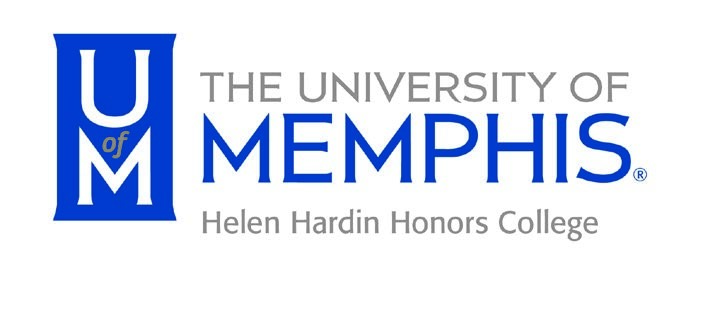 Honors Course Offerings- Fall 2024 Course/Section   CRN     Title                            Seats       Days/Time         Instructor ____________________________________________________________________________________________________________________            UNHP 1100 HONORS FORUMS UNHP 1100 HONORS FORUMS UNHP 1100 HONORS FORUMS UNHP 1100 HONORS FORUMS UNHP 1100-301 82068 82068 Bob Dylan’s Art of Self-Invention 0/15 0/15 R 11:20-12:15 de Velasco, Antonio de Velasco, Antonio UNHP 1100-302 82072 82072 Sun Studios 0/15 0/15W 9:10-10:05 Roberts, JoelRoberts, JoelUNHP 1100-303 86960 86960 Know Your Future Opportunities: Grad School 0/15 0/15 M 11:30-12:25 Callahan, Margaret Callahan, Margaret UNHP 1100-304 86802 86802 Tigers Without Borders 0/15 0/15 T 1:00-1:55 Thompson, William Thompson, William UNHP 1100-305 89944 89944 Poetry for Resistance, Protest, and Empowerment 0/15 0/15 W 10:20-11:15 Boller, Gregory Boller, Gregory UNHP 1100-306 89943 89943 Puzzles, Games, and Reasoning 0/15 0/15 R 2:40-3:35 Alexander, William Alexander, William UNHP 1100-307 91504 91504 The Case Against Sugar 0/15 0/15 R2:40-3:35Berman, Jeffrey Berman, Jeffrey UNHP 1100-308 89946 89946 Social Photo: The Self and Society 0/15 0/15 W 9:10-10:05 Horan, David Horan, David UNHP 1100-309 89947 89947 A Ticket to France: French Culture Through Monuments  0/15  0/15 M 12:40-1:40 Grele, Dennis Grele, Dennis UNHP 1100-310 89948 89948 Taylor Swift and the Tortured Poets Department 0/15 0/15 W 10:20-11:15 Roach, Ashley Roach, Ashley UNHP 1100-311 89949 89949 Human…Kind? 0/15 0/15 R 1:00-1:55 Latta, Kenneth Latta, Kenneth UNHP 1100-312 91511 91511 Happiness in the Workplace 0/15 0/15 T 11:20-12:45 Kraiger, Kurt Kraiger, Kurt UNHP 1100-313 89951 89951 Everything You Need to Know About Memphis 0/15 0/15 W 11:30-12:25 Thompson, Deborah Thompson, Deborah UNHP 1100-314 89952 89952 Everything Changed When the Fire Nation Attacked 0/15 0/15 M 10:20-11:15 Jones, TammyJones, TammyUNHP 1100-315 89953 89953 Strategies for Success in Herff College of Engineering 0/15 0/15 M 9:10-10:05 Surbrook, I/Loe, E Surbrook, I/Loe, E UNHP 1100-316 89954 89954 Being a Fan of Disney 0/15 0/15 W 11:30-12:25 Havard, Cody Havard, Cody UNHP 1100-317 93994 93994 The Fear Factor 0/15 0/15 M 11:30-12:25 Seals, Robert Seals, Robert UNHP 1100-318 89956 89956 Deconstructing Race in America 0/15 0/15 W 9:10-10:05 Serino, R/Kuykendoll, A Serino, R/Kuykendoll, A UNHP 1100-319 92027 92027 The City in Song 0/15 0/15 W              11:30-12:25Santo, Charles Santo, Charles UNHP 1100-322 93987 93987 Dungeons and Dragons: An Academic Adventure 0/15 0/15 W  9:10-10:05Robertson, William Robertson, William UNHP 1100-323 89961 89961 How to Conspiracy Theory 0/15 0/15 W  10:20-11:15Duffy, Will Duffy, Will UNHP 1100-324 89962 89962 Food Culture and Italian Identity 0/15 0/15 M  9:10-10:05Gaudenzi, Cosetta Gaudenzi, Cosetta UNHP 1100-325 89963 89963 Fantasy Football 0/15 0/15 T  1:00-1:55Ryan, Tim Ryan, Tim UNHP 1100-326 89964 89964 Milestone & The Dakotaverse Black Creators in Comics 0/15 0/15 W  12:40-1:35Payne, K/Wilson, L. Payne, K/Wilson, L. UNHP 1100-328 92043 92043 Exploring Earthquakes through VR 0/15 0/15 F  9:10-10:05Kyriakopoulos, C.Kyriakopoulos, C.UNHP 1100-339 93993 93993 It’s all Greek and Latin To Me 0/15 0/15 W  11:30-12:25Pasqui, Rita Pasqui, Rita UNHP 1100-345 89955 89955 What Matters on the Third Rock from the Sun?0/15 0/15 T 11:20-12:15Stinchcomb, Gary Stinchcomb, Gary UNHP 1100-531 90404 90404 Lambuth Campus Honors Forum 0/15 0/15 Mego, Paul Mego, Paul HONORS LEARNING COMMUNITIES HONORS LEARNING COMMUNITIES HONORS LEARNING COMMUNITIES HONORS LEARNING COMMUNITIES HONORS LEARNING COMMUNITIES UNHP CO1 92490 92490 Vampires in Literature, Film & Culture Honors	 0/20WW11:30-12:25Ana GalAna GalPaired ClassesPaired ClassesPaired ClassesPaired ClassesPaired ClassesPaired ClassesPaired ClassesPaired ClassesPaired ClassesPaired ClassesPaired ClassesANTH1200-C018844088440Cultural Anthropology0/20MWMW12:40-2:05PHIL1102-C018523385233Intro to Ethics Honors0/20TRTR9:40-11:05Mohanan, MichaelMohanan, MichaelUNHP CO3 92500 92500 For the Love of Nursing Honors  0/20TT1:00-1:55Koestler, JennaKoestler, JennaPaired ClassesPaired ClassesPaired ClassesPaired ClassesPaired ClassesPaired ClassesPaired ClassesPaired ClassesPaired ClassesPaired ClassesPaired ClassesCHEM1010-C039646896468Chemistry of Materials0/20MWMW12:40-2:05Simone, PaulSimone, PaulCHEM1011-C039647296472Chemistry of Materials Lab0/24RR2:40-4:40COMM2381-C038552685526Oral Communication Honors0/20TRTR9:40-11:05UNHPCO49250592505“Oh, the Horror!”: American Culture & Film    	0/20WW11:30-12:25Clinton, MichealClinton, MichealPaired ClassesPaired ClassesPaired ClassesPaired ClassesPaired ClassesPaired ClassesPaired ClassesPaired ClassesPaired ClassesPaired ClassesPaired ClassesPHIL1102-C048763387633Intro to Ethics Honors0/20TRTR9:40-11:05Mohanan, MichaelMohanan, MichaelSOCI1010-C048987189871Introduction to Sociology0/25MWMW12:40-2:05Mallet, RickytaMallet, RickytaUPPER-DIVISION UNHP UPPER-DIVISION UNHP UPPER-DIVISION UNHP UPPER-DIVISION UNHP UPPER-DIVISION UNHP UPPER-DIVISION UNHP UPPER-DIVISION UNHP UNHP  4900-301    8172881728Adv Honors (Contact Honors Office for Permit)       0/5                                                  Jones, MelindaJones, MelindaUNHP  4900-302    8172981729Adv Honors                                                                                        0/5                                                  Jones, MelindaJones, MelindaUNHP  4999-301    8173281732Honors Thesis (Contact Honors Office for Permit)                         0/10                                                 Jones, MelindaJones, MelindaGENERAL EDUCATION CORE BY AREA GENERAL EDUCATION CORE BY AREA GENERAL EDUCATION CORE BY AREA GENERAL EDUCATION CORE BY AREA GENERAL EDUCATION CORE BY AREA COMMUNICATION (9 hours)COMMUNICATION (9 hours)COMMUNICATION (9 hours)COMMUNICATION (9 hours)COMMUNICATION (9 hours)COMMUNICATION (9 hours)COMMUNICATION (9 hours)COMMUNICATION (9 hours)COMMUNICATION (9 hours)ENGL	 1010-3028100781007English Composition Honors 0/20 MWF MWF 10:20-11:15 Payne, Kimberly ENGL	 1010-3038100881008English Composition Honors 0/20 TR TR 9:40-11:05 Smith, Stacy ENGL	 1010-3048100981009English Composition Honors 0/20 TR TR 1:00-2:25 Hos, Gul ENGL	 1020-3018111681116English Composition Honors 0/20 MWF MWF 9:10-10:05 Day, Mia ENGL	 1020-3028111781117English Composition Honors 0/20 TR TR 9:40-11:05 Enlow, Myers ENGL	 1020-3049027290272English Composition Honors 0/20 TR TR 1:00-2:25 COMM	 2381-3018222082220Oral Communication Honors 0/20 TR TR 9:40-11:05 Matthews, DavidCOMM2381-3028222182221Oral Communication Honors 0/20 TR TR 1:00-2:25 Matthews, David COMM2381-3038801388013Oral Communication Honors 0/20 MW MW 12:40-2:05 Stalling, Lori LITERATURE (3 hours) LITERATURE (3 hours) LITERATURE (3 hours) LITERATURE (3 hours) ENGL 	2201-301 8115681156Literary Heritage Honors 0/20 TRTR1:00-2:25 Britt, Theron ENGL	 2201-3028115781157Literary Heritage Honors 0/20 MWF MWF 11:30-12:25 ENGL	 2201-3038115881158Literary Heritage Honors 0/20 TR TR 11:20-12:45 Scaba, Jeffrey ENGL	 2201-3049099890998Literary Heritage Honors 0/20 MW MW 12:40-2:05 Dice, Catherine ENGL 	2201-305 8113081130Literary Heritage Honors 0/20 TR TR 9:40-11:05 Phillips, JoshuaENGL	 2201-3078422184221Literary Heritage Honors  0/20 MWF MWF 10:20-11:15 Cervone, Cristina ENGL 	2202-301 8122881228Lit Hrtg: African American 0/20 MW MW 12:40-2:05 HUMANITIES/FINE ARTS (6 hours) HUMANITIES/FINE ARTS (6 hours) HUMANITIES/FINE ARTS (6 hours) HUMANITIES/FINE ARTS (6 hours) HUMANITIES/FINE ARTS (6 hours) ART  1030-3508233182331Intro to Art Honors0/20 MW MW 12:40-2:05 Franklin, Lurlynn CLAS2481-3018036180361Mythology0/30MWMW12:40-2:05Pasqui, RitaMUS1030-M309441994419Introduction to Music Honors  0/26 PHIL1101-3028191581915Intro to Philosophy Honors0/25 TR TR 9:40-11:05 Saghafi, Kas PHIL	 1102-3019075090750Intro to Ethics0/25 TR TR 11:20-12:45 Mader, Mary Beth RLGN	 1100-3509291692916Introduction to Religion Honors0/15 TR TR 11:20-12:45 THEA  1030-3018377383773Introduction to Theatre Honors0/20 TR TR 11:20-12:45 Yorke, J., Williams, J.HISTORY (6 hours) 	 	 HISTORY (6 hours) 	 	 HISTORY (6 hours) 	 	 HISTORY (6 hours) 	 	 HISTORY (6 hours) 	 	 HIST  1120-3549283692836World History Since 15000/10 MWFMWF9:10-10:05 Dong, Yaowen HIST	 2010-3018016280162U S To 1877 Honors0/20 TR TR 11:20-12:45 O’Donovan, Susan HIST	 2010-M3A8872388723U S To 1877 Honors0/5 Savage, Amanda HIST	 2020-3508521085210US Since 18770/10 TR TR 9:40-11:05 Woolner, Christina HIST	2030-3539694196941Tennessee History0/5 TR TR 9:40-11:05Peyton, Caroline HIST 	 3863-3508523285232American Ideas and Culture0/5 TR TR 11:20-12:45 Eisel, Christine HIST  3881-3509294792947African American History0/10 TRTR1:00-2:25 Kwoba, Brian HIST 4851-M3A 9584995849History of Women in America0/5 Eisel, Christine SOCI3422-35085486 85486 Racial/Ethnic Minorities0/15 MW MW 2:20-3:45 Boudreaux, JoAnna SOCIAL/BEHAVIORAL SCIENCES (6 hours)SOCIAL/BEHAVIORAL SCIENCES (6 hours)SOCIAL/BEHAVIORAL SCIENCES (6 hours)SOCIAL/BEHAVIORAL SCIENCES (6 hours)SOCIAL/BEHAVIORAL SCIENCES (6 hours)ANTH 	 1100-3508666186661Biol Anth & Prehistory Honors0/15 MW MW 12:40-2:05 Dye, David ECON 2020-3019015990159Intro to Microeconomics Honors0/30 TR TR 11:20-12:45 Lopez, Jose HLSC 2100-M309319793197Wellness Concepts Practice 0/30 Foley, Sara JRSM 	 1700-3509273692736Intro to Media Honors0/50 TR TR 11:20-12:45 Hayden, Joseph POLS 	 1102-3029389593895Intro Modern Political Thought Honors0/30 TR TR 9:40-11:05 Henderson, Molly POLS  1501-3509002190021International Relations Honors0/10 MWF MWF 10:20-11:15 Fulmer, Emily PSYC1030-3019100691006General Psychology0/35TRTR11:20-12:45Rudd, MichaelPUBH	2181-35095367 Population Health & SocietyPopulation Health & Society0/5 TR TR 9:40-11:05 Melaram, Rajesh SOCI 	 1010-301  91003Introduction to Sociology HonorsIntroduction to Sociology Honors0/30 TR TR 2:40-4:05 Woods, Mark WMST       2100-35081745Intr/Women/Gender Study Honors                          Intr/Women/Gender Study Honors                          0/10                      TR    TR    9:40-11:05         Watkins, DiannaNATURAL SCIENCE w/labs, no sequence required (8 hours)NATURAL SCIENCE w/labs, no sequence required (8 hours)NATURAL SCIENCE w/labs, no sequence required (8 hours)NATURAL SCIENCE w/labs, no sequence required (8 hours)BIOL 1110-301 81606 General Biology I 0/24 MWF 10:20-11:15 Sabel, Jaime CHEM 1110-301 81198 General Chemistry I Honors 0/45 MWF 11:30-12:25 Johnson, Jermaine ESCI 1010-350 90255 Weather and Climate Honors 0/16TR 9:40-11:05 Burnette, Dorian PHYS 2110-350 82103 Physics for Science/Engineering I  0/10 TR 11:20-12:45 Keller, Benjamin PHYS 2120-350 82112 Physics for Science/Engineering II 0/10 MWF 8:00-8:55 Perez, Felio DEPARTMENTAL COURSESDEPARTMENTAL COURSESDEPARTMENTAL COURSESDEPARTMENTAL COURSESDEPARTMENTAL COURSESDEPARTMENTAL COURSESDEPARTMENTAL COURSESDEPARTMENTAL COURSESACCT 2010-301 80347 Financial Accounting 0/30 TR 11:20-12:45 Babin, Philip ANTH 3111-350 88486 Human Paleontology 0/10 TR 2:40-4:05 Maclin, EdwardANTH 3200-35080891 Culture/Change Around World Honors 0/10 TR  9:40-11:05 Maclin, EdwardANTH4065-M3A89628Anthropological Theory (ONLINE)0/10Trapp, M., Snowden, A.ANTH 4111-M3A 88487 Evolution & Human Health 0/10 Hicks, K., Coker, C. ANTH 4220-350 89972 Culture/Environment/Justice 0/10 MW 12:40-2:05 Brondo, Keri ANTH 4221-351 96277 Gender and Culture 0/10 TR 11:20-12:45 Feldman, Lindsey BIOM 1720-350 93873 Intro Biomed Engr Tools Honors 0/35 MW 12:40-2:05 Strain, Stephen BIOM 2720-350 90335 Experimental Design Analysis Honors 0/35 TR 11:20-12:45 H. S., S. S., S. J.BIOM 3010-350 95193 Medical Measurements Honors 0/24 MW 12:40-2:05 Herickhoff, Carl BIOM 4110-35195194 Science of Medicine Honors 0/30 TR 1:00-2:25 Pendley, Bradford BIOM 4730-350 90256 Biomaterials Honors 0/10 TR 11:20-12:45 B. A., B. J. BIOM 4800-301 90951 BME Honors Seminar 0/5 F 3:30-4:30D. D., B. J.BIOM 4801-350 95834 Intro to Medical Imaging 0/5 MWF 9:40-11:05 Sajja, Aaryani CHEM 3211-350 94080 Foundation/Analytical CHEM Lab 0/10 Emmert, Gary CHEM 3311-350 96439Gen Organic 0/20 MWF 10:20-11:15Garner, CharlesCJUS 1100-350 81075 Intro/Criminal Justice Honors 0/10 TR 9:40-11:05 McCutcheon, James CJUS 3130-350 90639 Research Methods CJUS 0/10 MW2:20-3:45 McCuddy, Timothy ENGL 3210-350 85176British Lit 0/10 TR 9:40-11:05 Cervone, Cristina ENGL 3401-350 81299 Children's Literature Honors 0/15 MWF11:30-12:25 Cohoon, Lorinda ENGL 4995-301 94593 Honors Thesis Research 0/10 MW2:20-3:45Cervone, Cristina ENGR 1010-300 93355 Engineering Problem Solving 0/50 MW 12:40-2:05 Garth, A., Ioannou, I. ESMS 2015-350 94693 Resistance/Aerobic Training App Honors 0/5MWF8:00-8:55Carnall, Alexander ESMS3020-35094695Exercise and Sport Mechanics0/5MWF8:00-8:55Peel, ShelbyESMS 3420-350 95205 Structural Kinesiology Honors 0/5 TR1:00-3:00 Lyons, Samuel ESMS 3603-350 94700 Exercise Physiology I Honors 0/5 MW12:40-2:05Powell, Douglas ESMS 3700-M3A 94717 Exercise Physiology Intro (ONLINE) 0/10 Layne, Todd ESMS 3703-350 94100 Exercise Physiology II Honors 0/5TR 11:20-12:45Puppa, MelissaESMS 3803-M3A 96095 Motor Learning Honors 0/5MW 2:20-3:45Peel, ShelbyESMS4015-35094165Exer Prog Spec0/5TR1:00-2:25Puppa, MelissaESMS4603-35096585Adv Meth/Strength Condition0/5TR11:20-12:45Carnall, AlexanderFIR 3410-301 95195Financial Management 0/22 TR 11:20-12:45 HCL4000-M3094146Health Policy Issues Honors (ONLINE)0/5Brown, Shirley HCL4030-M3A94691Healthcare Human Resources0/5Travis, WilliamHCL 4040-M3A 94692 Business Principles/Health Care (ONLINE) 0/5 Travis, WilliamHIST 3282-351 96942History of Africa Since 15000/5 MW12:40-2:05Laumann, DennisHIST 3290-M3A 96943Traditional East Asia 0/5 Dong, YaowenHIST 3840-350 93840US Constitutional History0/5 MW2:20-3:45Marler, ScottHIST 4074-350 96390 Topics in US History0/5 TR 1:00-2:25 Woolner, Christina HIST 4299-M3A 95847 Topics in Global History0/5 Goudsouzian, Chrystal HIST 4702-350 95851US Since WWII0/5 MW12:40-2:05 Graham, Benjamin HLSC 3505-350 94701 Prin/Health Fitness Instruc Honors 0/5 MW 9:40-11:05 Moore, Anna HLSC 3522-350 94702 Assessment/Program Evaluation Honors 0/5 MW 11:20-12:45 Kilmurray, Cheri HLSC 4500-350 94703 Project Management in HLSC 0/5 TR 11:20-12:45 Langston, Anna MATH 1421-301 86915 Honors Calculus I Honors	 0/28 MW 10:20-11:15 MATH1421-30186915Calculus I0/28  MW11:30-12:25MATH 2422-301 87932 Honors Calculus III 0/26 F 11:30-1:25 MATH 2422-301 87932 Honors Calculus III 0/26 MW11:30-12:25 MATH 3410-350 87933 Honors Seminar I0/26F 10:20-11:15 MATH3411-35091529Honors Seminar II0/30F10:20-11:15MATH4402-30181462Honors Thesis0/5MECH 2318-350 93003Computer Aided Design I Honors 0/8 TR 11:20-12:45 Mirza, Kazi MECH2332-35092031Dynamics Honors0/5 MWF9:10-10:05Guan, YueMECH3312-35093528Engineering Thermodynamics II0/5TR8:00-9:25Gao, YuanMECH3321-35094011Mechanics of Machines0/3MWF11:30-12:25Agarwal, VipinMECH 3331-350 88034 Fluid Mechanics0/9MWF9:10-10:05 Hochstein, John MGMT 3110-301 87390 Organization and Management Honors 0/40 TR9:40-11:05 Alderson, Laura MUHL 3301-350 94101 History of Music to 1750 Honors0/7 TR 11:20-12:45 NUTR 2202-M3A 94704 Nutrition Honors 0/15 Smith, Terra NUTR 2202-M3B 87706 Nutrition Honors  0/15 Wallick, Angela NUTR 4102-350 94706 Medical Nutrition Therapy I Honors 0/3 TR9:40-11:05Bruen, Tracy NUTR4802-35094705Experimental Foods0/5TR1:00-2:25Martin, KeithPHIL 4891-301 82036 Senior Honors Thesis 0/5 Smith, Daniel POLS 3303-350 96862 African Politics0/10 TR 11:20-12:45Wellman, ElizabethPOLS 4416-350 96381 African American Political Thought 1900- 0/10 MW 12:40-2:05 Madlock, William PSYC3101-35082365Psychology of Personality0/10TR2:40-4:05Seals, RobertPSYC3102-35082369Psychopathology0/16TR2:40-4:05Marcks, BrookPSYC 3103-301 82372 Child Psychology Honors 0/20 TR 9:40-11:05 Cohen, Robert PSYC 3106-350 86765Social Psychology0/10 TR 8:00-9:25 Zhang, Jia Wei PSYC3306-35194689Physiological Psychology Honors0/10TR11:20-12:45Simon, NicholasPSYC3506-35094057Human Sexuality0/10MW12:40-2:05Anderson, MolliePSYC3507-35096592Alcohol/Drugs/Behavior0/10MW12:40-2:05Cook, MelloniPSYC3601-35086767Psychology of Evil0/12MW2:20-3:45PSYC 4503-30187280Special Problems: Independent Study0/5Howell, Kathryn PSYC 4503-30386526Special Problems: Independent Study0/5Ankney, RachelPSYC 4503-30490972Special Problems: Independent Study0/5Huette, StephaniePSYC 4504-30286564 Directed Research Honors 0/5 Berman, JeffreyPSYC 4505-30288042Special Prob/Behav Neurosci Honors 0/5 Sable, Helen PSYC 4505-303 88872Special Prob/Behav Neurosci Honors 0/10Golden, Alexandrea PSYC 4506-301 86322 Directed Research/Behav Neurosci Honors 0/5 Lester, Deranda PSYC 4506-302 89785 Directed Research/Behav Neurosci Honors 0/5 Lester, DerandaPSYC 4996-302 88328 Honors Senior Thesis 0/5 Simon, Nicholas SPAN 2010-350 86737 Intermediate Spanish I Honors 0/10 MWF 11:30-12:25 SPAN 2020-350 80654 Intermediate Spanish II Honors 0/10 TR 11:20-12:45 PUBH3105-35096963Hlth Behavior Theory & Practice0/5TR1:00-2:25PUBH 3130-350 96451 Social Determinants & Health Disparities  0/5 TR 9:40-11:05 PUBH 3180-350 95437Public Health Principles & Practices 0/5 MW 2:20-3:45 